 Приложение 1ОПРОСНЫЙ ЛИСТНА ТЕПЛООБМЕННИК «ГАЗ-ГАЗ» (ТО-1)ТЕХНИЧЕСКИЕ ХАРАКТЕРИСТИКИПриложение № 4.1Физико-химические свойства и состав средЭскиз аппарата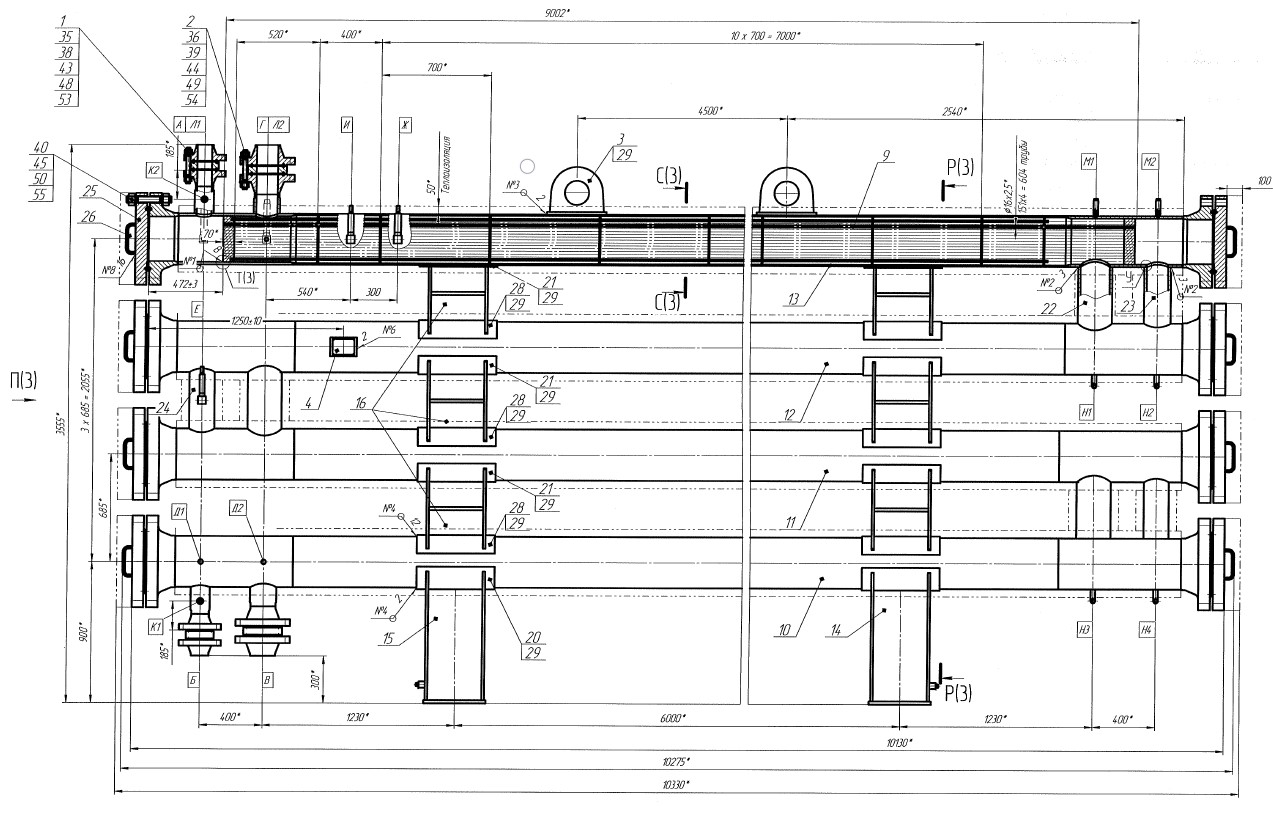 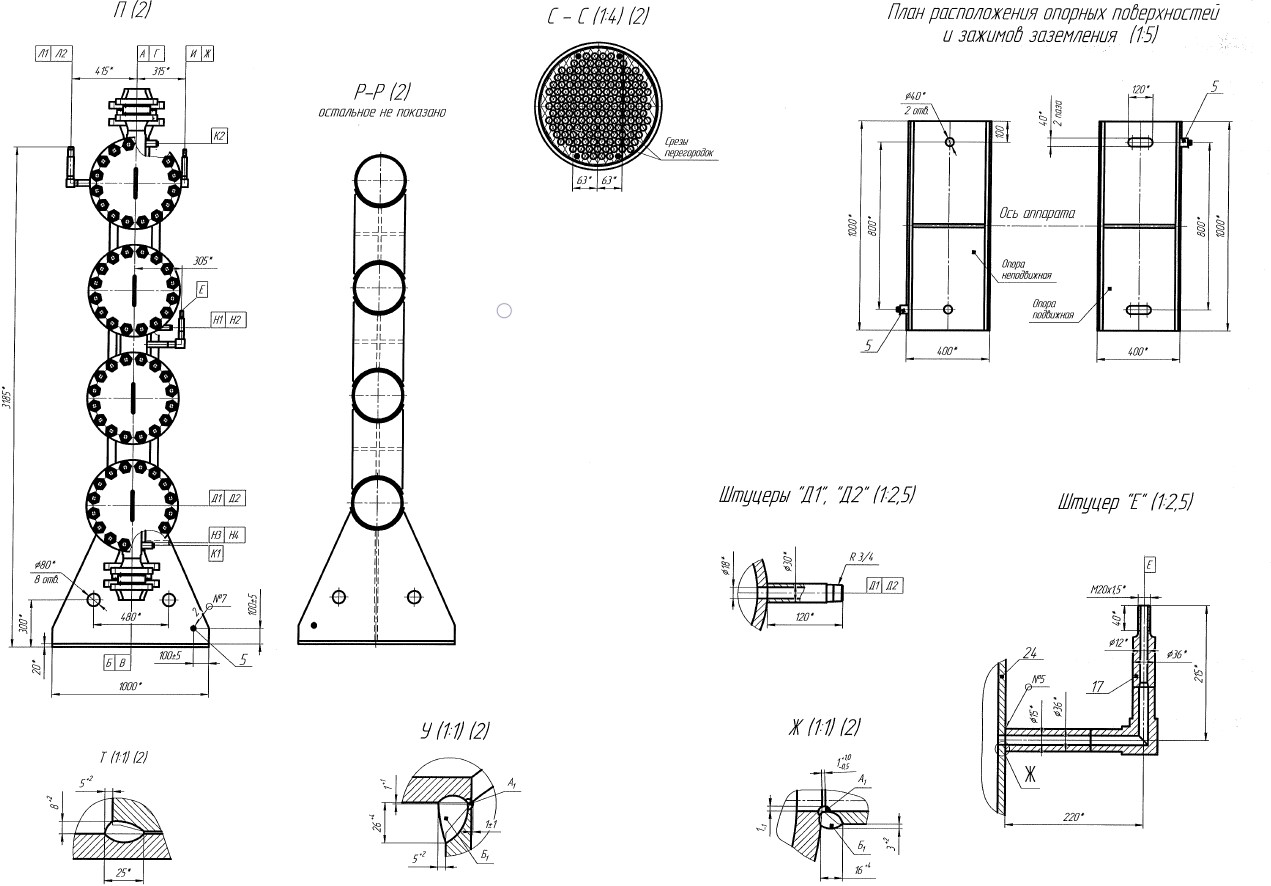 Таблица штуцеровНеобходимые сведенияНеобходимые сведенияНеобходимые сведенияНеобходимые сведенияКоличество заказываемого оборудования, шт.Количество заказываемого оборудования, шт.111.1. Тип теплообменника1.1. Тип теплообменникакожухотрубчатыйкожухотрубчатый1.2. Рабочее давление в межтрубном пространстве, МПа1.2. Рабочее давление в межтрубном пространстве, МПа8,08,01.3. Вместимость в межтрубном пространстве, м31.3. Вместимость в межтрубном пространстве, м30,650,651.4. Рабочее давление в трубном пространстве, МПа1.4. Рабочее давление в трубном пространстве, МПа12,012,01.5. Вместимость в трубном пространстве, м31.5. Вместимость в трубном пространстве, м30,80,81.6. Расчетная температура стенки, ºС1.6. Расчетная температура стенки, ºС1001001.7. Минимально допустимая температура стенки, ºС1.7. Минимально допустимая температура стенки, ºСМинус 60Минус 601.8. Потери давления в трубном пространстве не более, кПа1.8. Потери давления в трубном пространстве не более, кПа100,0100,01.9. Прибавка для компенсации коррозии (эрозии), мм 1.9. Прибавка для компенсации коррозии (эрозии), мм 2,02,01.10. Поверхность теплообмена не менее, м21.10. Поверхность теплообмена не менее, м218181.11. Рабочая среда в трубном пространстве1.11. Рабочая среда в трубном пространствеСырой газСырой газ1.12. Рабочая среда в межтрубном пространстве1.12. Рабочая среда в межтрубном пространствеОсушенный газОсушенный газ1.13. Температура (уточнить расчетом), ºС1.13. Температура (уточнить расчетом), ºСПоток 1Сырой газПоток 2Осушенный газ- вход- вход20,11минус 31,09- выход- выходминус 158,551.14. Производительность по газу номинальная, ст.м³/сут min22 00022 0001.14. Производительность по газу номинальная, ст.м³/сут max1 500 0001 500 0001.15. Состав (% мольн.) и свойства1.15. Состав (% мольн.) и свойстваСм приложение 4.1См приложение 4.11.16. Материальное исполнение трубных решеток, кожуха, камеры и крышки1.16. Материальное исполнение трубных решеток, кожуха, камеры и крышкиСталь 09Г2ССталь 09Г2С1.17. Материальное исполнение теплообменных труб1.17. Материальное исполнение теплообменных трубСталь 20Сталь 201.18. Комплектация аппарата: 1.18. Комплектация аппарата: Ответные фланцы, с прокладочным и крепёжным материалом (на всех штуцерах) установленных на аппаратеАКЗ и теплоизоляция согласно п. 1.19.Преобразователь давления с выходным сигналом 4-20мА, исполнение взрывозащищенное Exia (Искробезопасная цепь) в комплекте с термочехлом и клапанным блоком. 2шт. Монтажная часть должна соответствовать штуцеру «Вход и выход  И,И1».Преобразователь температуры с выходным сигналом 4-20мА, исполнение взрывозащищенное Exia (Искробезопасная цепь) в комплекте с термочехлом и защитной гильзой. 2шт. Монтажная часть должна соответствовать штуцеру «Вход и выход Д1,Д2».Манометр в комплекте с вентильным блоком. 2шт. Монтажная часть должна соответствовать штуцеру «Е, Ж»Термометр. 2шт. Монтажная часть должна соответствовать штуцеру «К1, К2»Ответные фланцы, с прокладочным и крепёжным материалом (на всех штуцерах) установленных на аппаратеАКЗ и теплоизоляция согласно п. 1.19.Преобразователь давления с выходным сигналом 4-20мА, исполнение взрывозащищенное Exia (Искробезопасная цепь) в комплекте с термочехлом и клапанным блоком. 2шт. Монтажная часть должна соответствовать штуцеру «Вход и выход  И,И1».Преобразователь температуры с выходным сигналом 4-20мА, исполнение взрывозащищенное Exia (Искробезопасная цепь) в комплекте с термочехлом и защитной гильзой. 2шт. Монтажная часть должна соответствовать штуцеру «Вход и выход Д1,Д2».Манометр в комплекте с вентильным блоком. 2шт. Монтажная часть должна соответствовать штуцеру «Е, Ж»Термометр. 2шт. Монтажная часть должна соответствовать штуцеру «К1, К2»1.19. Антикоррозионное покрытие и теплоизоляция1.19. Антикоррозионное покрытие и теплоизоляцияТеплоизоляцию выполнить в заводских условиях, необходимая толщина теплоизоляции 100 мм.Антикорозионное покрытие внутренней поверхности емкости: -Masscotank 11 (350-450 мкм) – либо аналог;Наружное покрытие - грунтовка "PrimastikUneversal" – либо аналог; краска "Hardtop AS"– либо аналог.Теплоизоляцию выполнить в заводских условиях, необходимая толщина теплоизоляции 100 мм.Антикорозионное покрытие внутренней поверхности емкости: -Masscotank 11 (350-450 мкм) – либо аналог;Наружное покрытие - грунтовка "PrimastikUneversal" – либо аналог; краска "Hardtop AS"– либо аналог.1.20. Толщина стенки аппарата, мм. 1.20. Толщина стенки аппарата, мм. Определить расчетомОпределить расчетом1.21. Толщина днища аппарата, мм. 1.21. Толщина днища аппарата, мм. Определить расчетомОпределить расчетом1.22. Требуемый срок службы изделия, лет1.22. Требуемый срок службы изделия, лет20201.23. Место расположения  объекта, где установлен аппарат (город, район)1.23. Место расположения  объекта, где установлен аппарат (город, район)Тюменская область, Ямало-Ненецкий автономный округ, Пуровский район, МО – г. Губкинский.Тюменская область, Ямало-Ненецкий автономный округ, Пуровский район, МО – г. Губкинский.1.24. Место установки аппарата (наружная, в неотапливаемом помещении, в отапливаемом помещении)1.24. Место установки аппарата (наружная, в неотапливаемом помещении, в отапливаемом помещении)наружнаянаружная1.25. Сейсмичность, балл1.25. Сейсмичность, балл551.26. Климатическое условие по ГОСТ 15150-691.26. Климатическое условие по ГОСТ 15150-69ХЛ1ХЛ11.27. Средняя температура наиболее холодной пятидневки района, с обеспеченностью 92%, °С1.27. Средняя температура наиболее холодной пятидневки района, с обеспеченностью 92%, °Сминус 47минус 471.28. Средняя температура наиболее холодных суток, с обеспеченностью 98%, °С1.28. Средняя температура наиболее холодных суток, с обеспеченностью 98%, °Сминус 54минус 541.29. Температура окружающего воздуха, °С (min/max)1.29. Температура окружающего воздуха, °С (min/max)от минус 55 до плюс 36от минус 55 до плюс 361.30. Район по ветровой нагрузке по СП 20.13330.20111.30. Район по ветровой нагрузке по СП 20.13330.2011II1.31. Район сейсмичности1.31. Район сейсмичности551.32. Ветровая нагрузка, кПа (кгс/м2)1.32. Ветровая нагрузка, кПа (кгс/м2)0,23 (23)0,23 (23)1.33. Дополнительные требования1.33. Дополнительные требованияОкончательную конструкторскую документацию (типы фланцевых соединений, DN патрубков) и комплектность поставки изделия согласовать с заказчиком до начала изготовления.Предусмотреть узлы крепления заземляющего устройства (не менее двух по диагонали с разных сторон сепаратора) через болтовые соединения, обозначенные символом «заземление»» (ПУЭ п.1.7.118), предусмотреть меры против ослабления контактов (ПУЭ п.1.7.139).Окончательная конструкторская документация должна содержать:- схему опирания на фундаменты (количество точек опор, их привязка);Окончательную конструкторскую документацию (типы фланцевых соединений, DN патрубков) и комплектность поставки изделия согласовать с заказчиком до начала изготовления.Предусмотреть узлы крепления заземляющего устройства (не менее двух по диагонали с разных сторон сепаратора) через болтовые соединения, обозначенные символом «заземление»» (ПУЭ п.1.7.118), предусмотреть меры против ослабления контактов (ПУЭ п.1.7.139).Окончательная конструкторская документация должна содержать:- схему опирания на фундаменты (количество точек опор, их привязка);- вид крепления к фундаментам (анкерными болтами, сварное соединение к закладным деталям и т.п.), а в случае болтового крепления – диаметр отверстий под болты в основании, схема расположений отверстий, требуемая длина выступающей части болтов;- величины нагрузок (вертикальных, статических и динамических), передающихся на фундаменты в точках крепления, указать вид учтенных нагрузок (собственный вес и т.д.)- вид крепления к фундаментам (анкерными болтами, сварное соединение к закладным деталям и т.п.), а в случае болтового крепления – диаметр отверстий под болты в основании, схема расположений отверстий, требуемая длина выступающей части болтов;- величины нагрузок (вертикальных, статических и динамических), передающихся на фундаменты в точках крепления, указать вид учтенных нагрузок (собственный вес и т.д.)Характеристика проектируемого оборудования и сооружений по взрывопожарной и пожарной опасностиХарактеристика проектируемого оборудования и сооружений по взрывопожарной и пожарной опасностиХарактеристика проектируемого оборудования и сооружений по взрывопожарной и пожарной опасностиХарактеристика проектируемого оборудования и сооружений по взрывопожарной и пожарной опасности2.1. Категория зданий и помещений по взрывопожарной и пожарной опасности (СП 12.13130.2009)2.1. Категория зданий и помещений по взрывопожарной и пожарной опасности (СП 12.13130.2009)АНАН2.2. Классификация помещений и наружных установок по ПУЭ2.2. Классификация помещений и наружных установок по ПУЭВ-1гВ-1г2.3 Категория взрывоопасности и группа взрывоопасных смесей по ГОСТ 30852.11-2002/ГОСТ 30852.5-20022.3 Категория взрывоопасности и группа взрывоопасных смесей по ГОСТ 30852.11-2002/ГОСТ 30852.5-2002IIА- Т1IIА- Т1СоставГазГазКонденсатКонденсатВодаВодамольная доляN2CO2CH4C2H6C3H8iC4H10nC4H10iC5H12nC5H12С6Н14С6+0,01550,00290,92260,03050,01450,00370,00280,00060,00030,00020,0064N2CO2CH4C2H6C3H8iC4H10nC4H10iC5H12nC5H12С6Н14С6+0,00310,00400,48310,06550,08080,03750,03620,01170,00740,00760,2631Н2ОСН3ОНNa+ + K+Ca2+Mg2+Cl-HCO32-CO32-0,97180,0282416317073638191560мольная доляN2CO2CH4C2H6C3H8iC4H10nC4H10iC5H12nC5H12С6Н14С6+0,01550,00290,92260,03050,01450,00370,00280,00060,00030,00020,0064N2CO2CH4C2H6C3H8iC4H10nC4H10iC5H12nC5H12С6Н14С6+0,00310,00400,48310,06550,08080,03750,03620,01170,00740,00760,2631Метанол до 20%Общая минерализация 11,8 г/дм3рН  - 7Метанол до 20%Общая минерализация 11,8 г/дм3рН  - 7мольная доляN2CO2CH4C2H6C3H8iC4H10nC4H10iC5H12nC5H12С6Н14С6+0,01550,00290,92260,03050,01450,00370,00280,00060,00030,00020,0064Массовая концентрация хлористых солей 28,9 мг/дм3Температура начала кипения 45ºСДавление насыщенных паров 49,7 кПаМассовая концентрация хлористых солей 28,9 мг/дм3Температура начала кипения 45ºСДавление насыщенных паров 49,7 кПаМетанол до 20%Общая минерализация 11,8 г/дм3рН  - 7Метанол до 20%Общая минерализация 11,8 г/дм3рН  - 7Массовая плотность, кг/м3114,7114,7541,6541,6980,18980,18№ п/пАВход продуктаБВыход продуктаВВход продуктаГВыход продуктаД1,Д2вход и выход продукта Преобразователь температурыКол-во, шт.11112Dy,мм.15015015015015/М20х1,5 внутренняяPy,МПа16,016,016,016,016,0Е,ЖДля манометраИ, И1 вход и выход продуктаДатчик давленияК1,К2Для ТермометраЛ1,Л2ТехнологическийЛ1,Л2ТехнологическийКол-во, шт.22222Dy,мм.15/М20х1,5 внутренняя15/М20х1,5 внутренняя15/М27х2 внутренняя20/ R3/4 внутренняя20/ R3/4 внутренняяPy, МПа16,016,016,016,016,0На штуцерах А, Б, В, Г установить заглушки поворотные На штуцерах А, Б, В, Г установить заглушки поворотные На штуцерах А, Б, В, Г установить заглушки поворотные На штуцерах А, Б, В, Г установить заглушки поворотные На штуцерах А, Б, В, Г установить заглушки поворотные На штуцерах А, Б, В, Г установить заглушки поворотные 